PielikumsPriekuļu novada domes lēmumam Nr.177 (protokols Nr.5, 19.p.)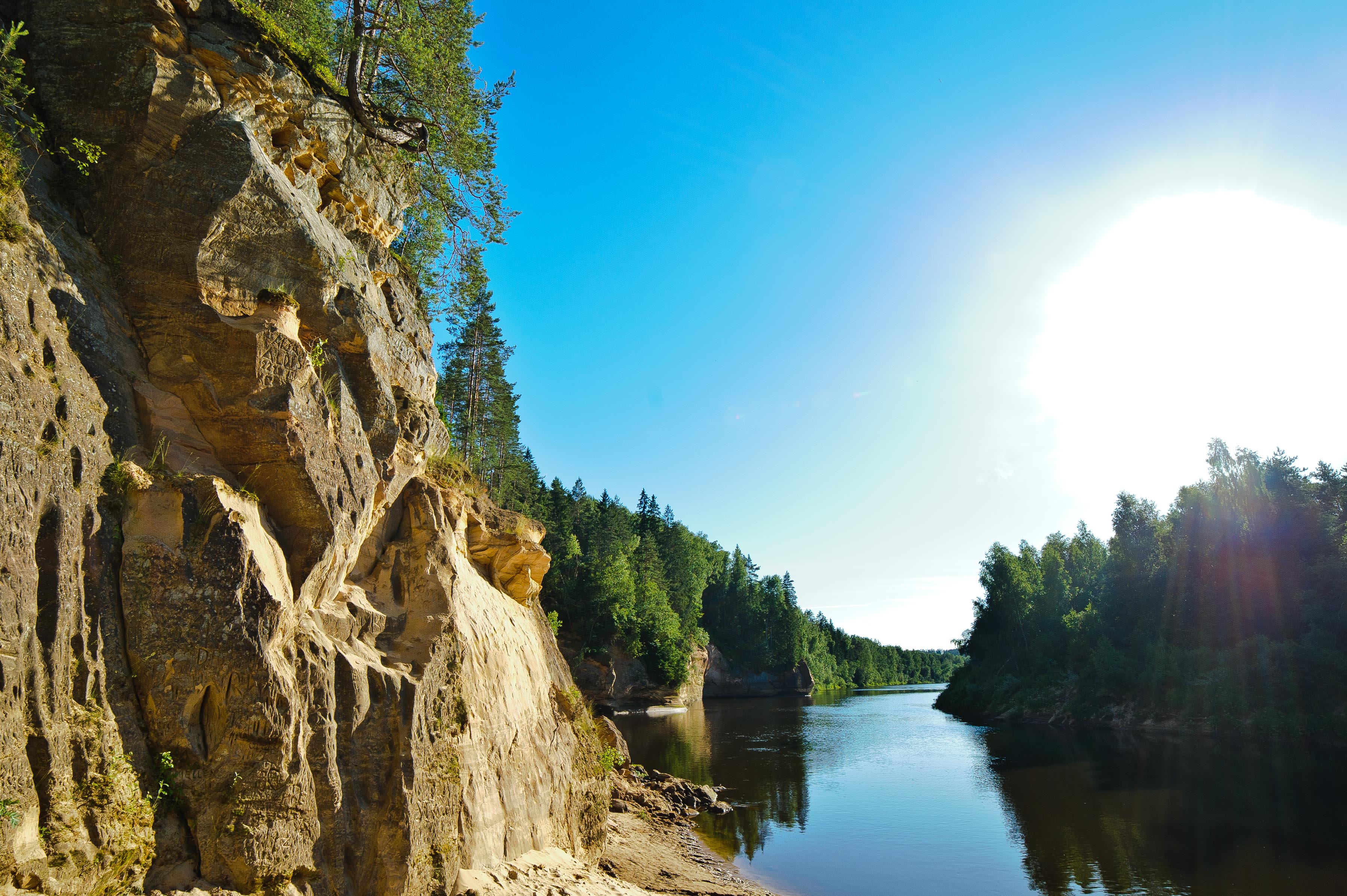 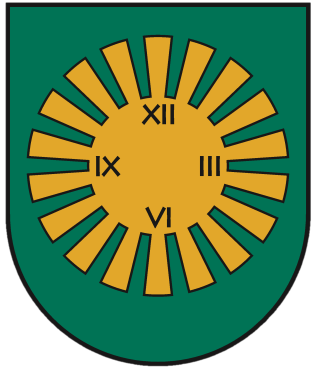 PRIEKUĻU NOVADA ATTĪSTĪBAS PROGRAMMA 2015.-2021.GADAMAktualizēts investīciju plāns 2019.-2021. gadam, apstiprināts 2019.gada 23. maija Priekuļu novada domes sēdē (Protokols Nr. 177, 19.p.).Investīciju plānsInvestīciju plāns ir Rīcības plāna sastāvdaļa, kurā ietvertas būtiskākās Priekuļu novada pašvaldībai nepieciešamās investīcijas laikā posmā no 2019.gada līdz 2021.gadam. Investīciju plānu ieteicams aktualizēt katru gadu, ņemot vērā tā izpildes progresu un kārtējam gadam apstiprināto budžetu, nemainot Attīstības programmas Stratēģisko daļu – ilgtermiņa uzstādījumus un vidēja termiņa prioritātes. Investīciju plāns ietver sekojošu informāciju: projekta nosaukums;projekta pamatojums – saistība ar Attīstības programmā noteiktajiem uzdevumiem, kā arī projektu savstarpējā papildinātība; projekta indikatīvā summa un finanšu instrumenti; plānotie projekta rezultāti; informācija par plānoto projekta uzsākšanas un noslēguma laiku un projekta partneriem. Pielikums pie Investīciju plānaCeļa posmu saraksts prioritārā secībā atbilstoši nepieciešamai pārbūvei Pasākuma „Pamatpakalpojumi un ciematu atjaunošana lauku apvidos” ietvaros:Nr.p.k.Projekta nosaukumsAtbilstība rīcībāmFinanšu instrumentsFinanšu instrumentsFinanšu instrumentsProjekta plānotie darbības rezultāti un to rezultatīvie rādītājiPlānotais laika posmsPlānotais laika posmsPartneri/ AtbildīgieRezultatīvie rādītājiNr.p.k.Projekta nosaukumsAtbilstība rīcībāmPašvaldības budžetsES fondu finansējumsCiti finan-sējuma avotiProjekta plānotie darbības rezultāti un to rezultatīvie rādītājiProjekta uzsāk-šanas laiksProjekta realizāci-jas ilgumsPartneri/ AtbildīgieRezultatīvie rādītāji1.Jāņmuižas PII ēkas sienas stiprināšana.R 1.67 752Tehniskās dokumentācijas izstrāde rotaļu laukuma izveidei, ēkas sienas stiprināšana nodrošinot labiekārtotu un drošu vidi.2019.2019.Pašvaldība/Jāņmui-žas PIIUzstādīti rotaļu elementi un nostiprināta siena pie kāpnēm ēkas kreisajā daļā.2.Liepas pamatskolas ēdamzāles/aktu zāles kapitālais remonts.R 1.6125 000Izstrādāta tehniskā dokumentācija un veikts ēdamzāles/aktu zāles remonts.2019.2021.Pašvaldība/Izpilddirektora vietnieks/ Liepas pamat-skolaIr izstrādāta tehniskā dokumentācija un veikti būvdarbi/remontdarbi ēdamzālei/aktu zālei.3.Teritorijas labiekārtošana,rotaļlau-kuma un sporta laukuma izbūve Liepas PII.R 1.6177 500Projekta izstrāde, teritorijas labiekārtošana,  rotaļlaukuma un sporta laukuma izbūve.2019.2019.Pašvaldība/Izpilddirektora vietnieks/ Liepas PIIVeikta teritorijas labiekārtošana, uzstādītas drošas un atbilstošas rotaļu ierīces.4.Telpu pielāgošana Priekuļu vidusskolā.R 1.682 095Pielāgotas telpas PII Mežmaliņa pirmsskolas grupai.2020.2020.Pašvaldība/Priekuļu vidus-skolas direktore/PII Mežma-liņa vadītāja/ Izpild-direktorsVeikta telpu pielāgošana.5.Stāvlaukuma atjaunošana pie Veselavas PII  ēkas. R 1.611 456Izveidotas auto stāvvietas.2021.2021.Pašvaldība/PII VeselavaIzveidots stāvlaukums.6.Teritorijas labiekārtošana pie Mārsnēnu PII.R 1.65 000Bruģētas ietves izveide.2021.2021.Pašvaldība/Izpild-direktora vietnieksIzveidota bruģēta ietve pie Mārsnēnu PII.7.Telpu remonts Priekuļu vidusskolā.R 1.653 472Veikts telpu remonts.2019.2019.Pašvaldība/Priekuļu vidusskolaTelpu 206.,207.,211.,217.kab., remonts, nomainītas ārdurvis.8.Apkures sistēmas izbūve Liepas pamatskolā.R 1.7; R 1.44149 613Uzlabota energoefektivitāte.2021.2021.Pašvaldība/Izpilddi-rektora vietnieks/ Liepas pamat-skolaIzbūvēta apkures sistēma Liepas pamatskolā.9.Veselavas muižas telpu restaurācija/atjaunošana.R 1.1679 579Atjaunotas/restaurētas telpas Veselavas muižā.2020.2021.Pašvaldība/Izpilddi-rektorsIzstrādāta tehniskā dokumentācija un veikti telpu restaurācijas/atjaunošanas darbi neatjaunotajās  telpās.10.Telpu remonti Priekuļu kultūras namā atbilstoši mūsdienu prasībām.R 1.1629 788Remonts kultūras nama ieejas mezglā.2020.2021.Pašvaldība/Priekuļu kultūras nama direktoreVeikts kosmetiskais remonts foajē, vējtverī un WC.11.Ēkas energoefektivitātes paaugstināšana Rūpnīcas ielā 8, Liepā, Liepas pagastā.R 1.16120 000Būvprojekta izstrāde, ēkas siltināšana, uzlabojot ēkas energoefektivitāti, samazinot situmenerģijas patēriņu, uzlabojot ēkas vizuālo izskatu.2019.2020.Pašvaldība/Izpilddi-rektora vietnieksVeikta ēkas siltināšana.12.Ed.Veidenbauma memoriālā muzeja energoefektivitātes uzlabošana.R 1.16250000Atjaunota muzeja ēka2019.2021.Veikta pirts atjaunošana, telpu remonti, izbūvētas tualetes, veikta siltināšanas un ūdensapgādes darbi, izbūvēta centralizēta apkures sistēma 13.Paplašināt publiski pieejamo sporta veidu daudzveidību un infrastruktūru.R 1.1919 810BMX trases izveide.2020.2020.Pašvaldība/Izpilddi-rektorsIzveidota BMX trase Sporta Birzītē, Priekuļos14.Priekuļu vidusskolas sporta stadiona pārbūve.R 1.201000 000Pārbūvēts stadions pie Priekuļu vidusskolas.2019.2021.Pašvaldība Nomainīts skrejceļa segums, futbola laukuma seguma atjaunošana, volejbola, laukumu segumu izveidošana, apgaismes sistēmas rekonstrukcija, nestandarta iekārtu laukuma izbūve, žoga izbūve ap sporta laukumiem,stāvlaukuma un pievadceļu seguma maiņa.15.Priekuļu vidusskolas sporta zāles grīdas atjaunošana.R 1.2083 599Atjaunota sporta zāles grīda.2019.2019.Pašvaldība/Priekuļu vidusskolaSporta parketa ieklāšana sporta zālē16.Dalība 9.2.2.1.pasākumā “Deinstitucionalizācija”.R.1.24 29 624208 92124 780Pasākuma mērķis ir palielināt kvalitatīvu institucionālai aprūpei alternatīvu sociālo pakalpojumu dzīvesvietā un ģimeniskai videi pietuvinātu pakalpojumu pieejamību personām ar invaliditāti un bērniem.Veikta personu izvērtēšana.2019.2020.Pašvaldība/Sociālais dienestsVeikta telpu piemērošana un teritorijas labiekārtošana personām ar garīga rakstura traucējumiem.17.Sociālā dienesta telpu modernizācija un remonts.R 1.2734 406Veselībai kaitīgu faktoru (pelējuma) novēršana Sociālā dienesta trīs telpās Priekuļos, telpu kosmētiskais remonts, skaņas izolācijas izveide. Remonts sociālā dienesta speciālistu darba kabinetos.2019.2019.Pašvaldība/Sociālais dienests Veikts telpu remonts sociālā dienesta speciālistu darba kabinetos.18.Sociālā dienesta telpu un vides piemērotības nodrošināšana attālinātajos klientu apkalpošanas punktos (Liepā, Mārsnēnos, Veselavā) atbilstoši MK noteikumiem Nr. 338 “Prasības sociālo pakalpojumu sniedzējiem” un MK noteikumiem Nr. 385 “Noteikumi par sociālo pakalpojumu sniedzēju reģistrēšanu”.R.1.27.50 000Vides pieejamības (uzbrauktuves, telpu pieejamība ēkas pirmajā stāvā, pielāgotas uzgaidāmās telpas un sanitārie mezgli atbilstoši publisko būbju būvnormatīvos noteiktajām prasībām) nodrošināšana Sociālā dienesta telpās (Liepā, Mārsnēnos, Veselavā). 2020.2021.Pašvaldība/Sociālais dienestsVides pieejamības nodrošināšana sociālā dienesta pakalpojuma sniegšanas vietās.19. Zinātnes ielas atjaunošana, Priekuļos. R 1.35189 825Ielas seguma atjaunošana.2019.2019.Pašvaldība/Ceļu un ielu dienesta uzturēša-nas vadītājs Atjaunots segums Zinātnes ielā, Priekuļos.20. Mežciema ielas atjaunošana, Priekuļos. R 1.3518 180Ielas seguma atjaunošana.2019.2020.Pašvaldība/Ceļu un ielu dienesta uzturēša-nas vadītājs Atjaunots segums Mežciema ielā, Priekuļos.21. P.Rozīša ielas, Liepā atjaunošana.R 1.35145 552Ielas seguma atjaunošana.2019.2020.Pašvaldība/Ceļu un ielu dienesta uzturēša-nas vadītājs Atjaunots segums P.Rozīša  ielā, Liepā.22.Ceļu segumu atjaunošana.R 1.3560 566Atjaunoti ceļu segums Raunas ielā, Priekuļos.2019.2019.Pašvaldiba/Ceļu uzturēš-anas meistarsAtjaunots grants segums Raunas ielas posmam,Garkalne – Vaives dzirnavas posmam Priekuļu pagastā, Dukuļi – Vaives dzirnavas posmā Liepas pagastā. Atjaunota ceļa virskārta Raunas ielas posmam no Selekcijas ielas līdz Mežciema ielai, Priekuļos. 23.Pasākuma „Pamatpakalpojumi un ciematu atjaunošana lauku apvidos” pašvaldības ceļu infrastruktūras uzlabošana (saskaņā ar Attīstības programmas pielikumu). R 1.3541 055410 544Ceļu pārbūve atbilstoši ceļu izvērtējumam.2019.2021.Pašvaldība/Attīstības nodaļas vadītājaVeikta grants ceļu pārbūve posmos:  B23 Tautas nams - Upītes posmā 1.30 km – 2.10 km, Priekuļu pagasta Priekuļu novadā;Auniņi - Penguri posmā 0.00 km – 1.00 km un 2.00 km – 2.9 km Mārsnēnu pagasta Priekuļu novadā;Kapi – Veģeri – Veclaicenes šoseja posmā 4.60 km – 6.00 km, Veselavas pagasta Priekuļu novadā, Jaunrauna - Smurģi posmā 0.80 km- 1.70 km, Priekuļu pagasta Priekuļu novadā;Valmieras ceļš – Ģībolas – Garkalnes ceļš posmā km 0.70 km -1.40 km, Priekuļu pagasta, Priekuļu novadā.24.Apgaismojuma izveide Veselavā uz Veselavas PIIR 1.3925 000Izveidots apgaismojums, pārvietošanās drošibas uzlabošanai2020.2021.Pašvaldība/Izpild-direktorsApgaismojkums posmā “Āres” uz Veselavas PII25.Gājēju ietves atjaunošanaLiepas ciematā gar valsts ceļu V296 Kad. Nr.42600030229, 510 metri. R 1.4060 000Atjaunota gājēju ietve, dzīves vides kvalitātes uzlabošanai vietējiem iedzīvotājiem.2020.2020.Pašvaldība/Izpild-direktora vietnieksAtjaunota gājēju ietve.26.Ietves izveide Izmēģinātāju ielā.R 1.415 000Infrastruktūras uzlabošana gājējiem, izveidojot ietvi Izmēģinātāju ielā.2019.2020.Pašvaldība/Ceļu uzturēš-anas meistarsIzveidota ietve Izmēģinātāju ielā pie Tehniķu ielas, Priekuļos.27.Bruģakmens seguma pārlikšana no Dārza ielas līdz Kalna ielai.R 1.4118 180Ietves seguma uzlabošana.2019.2020.Pašvaldība/Izpild-direktorsPārlikts bruģakmens segums 270 m garumā.28.Ūdensaimniecības pakalpojumu attīstība.R 1.4211 308Ūdensvadu un kanalizācijas tīklu nomaiņa.2019.2019.Pašvaldība/Komu-nālās saimniecī-bas vadītājsŪdensvada nomaiņa Ed.Veidenbauma, Smiltenes, P.Rozīža, Rūpnīcas 3 ielās un kanalizācijas tīkla posmu nomaiņa Rūpnīcas 13, 18 ielās Liepā29.Ūdensaimniecības pakalpojumu attīstībaR 1.42171 243Ūdensvada un kanalizācijas tīklu atjaunošana Mārsnēnos.2019.2019.Pašvaldība/Komu-nālās saimniecī-bas vadītājsVeikta  ūdensvada un kanalizācijas tīklu atjaunošana Mārsnēnos, būvuzraudzība, autoruzraudzība.30.Būvprojekta izstrāde un jauna ūdensvada izbūve Muižas ielai, Priekuļos.R 1.4226 000Izstrādāts būvprojekts, izbūvēts ūdensvads Muižas ielai Priekuļos.2018.2019.Pašvaldība/Komu-nālās saimniecī-bas vadītājsIzstrādāts būvprojekts, veikti ūdensvada izbūves darbi. Objekts ekspluatācijā tiks nodots 2019.gadā.31.Mārsnēnu kanalizācijas sūkņu stacijas un jauna spiedvada izbūve.  Jauna ūdens dziļurbuma un otrā pacēluma stacijas ar atdzelžotavu izbūve. Maģistrāles izbūve.R 1.42171 243Notekūdeņu pārsūknēšanai no Mārsnēnu ciemata uz esošajām attīrīšanas ietaisēm. Maģistrālā ūdensvada Mārsnēnos sacilpošana un savu laiku nokalpojušā dziļubuma tamponēšana un jaunas ūdens sagatavošanas stacijas izbūve.2019.2020.PašvaldībaIzbūvēta KSS un spiedvads. Izbūvēts ŪAS, tamponēts dziļurbums.32.Sadzīves notekūdeņu kanalizācijas pārbūve P.Rozīša ielā 9.R 1.424500Kanalizācijas posma nomaiņa 150m.2020.2020.PašvaldībaNomainīts kanalizācijas posms 150 m garumā P.Rozīša ielā 9.33.Priekuļu katlumājas sienu apšūšana ar skārdu.R 1.448900Uzlabojot siltumizolāciju un katlumājas vizuālo izskatu.2020.2020.PašvaldībaVeikta katlu mājas sienu apšūšana ar skārdu.34.Apkures katlu remonts Priekuļu katlu mājā.R 1.4411 688Apkures katlu un kurtuves remonts.2019.2019.Pašvaldība/Komu-nālā dienesta vadītājsVeikts apkures katla apmūrējums un kurtuves pārmūrēšana katlam Nr.135.Liepas katlu mājas priekškurtuves remonts.R 1.4414 936Priekškurtuves remonts.2019.2019.Pašvaldība/Komu-nālā dienesta vadītājsVeikts priekškurtuves remonts/apmūrējums36.Siltumtrases pārbūve Rūpnīcas ielā Liepā, atzari līdz P.Rozīša ielai.R 1.44235 333Esošās siltumtrases demontāža, jaunas siltumtrases  izveide 650m, siltuma zudumu samazināšana.2019.2019.PašvaldībaPārbūvēta siltumtrase 650 m garumā37.Siltummaiņu uzstādīšana Liepas ciemā.R 1.4423 445Siltuma zudumu kontrole, katlu mājas efektīvitātes kontrole.2019.2019.PašvaldībaUzstādīti  siltummaiņi Liepas ciemā.38.Katlu mājas šķeldas noliktavas piebūve, Liepā.R 1.4470 000Projekta aktualizēšana, piebūves izveide.2021.2021.Pašvaldība/ Komu-nālā dienesta vadītājsIzbūvēta piebūve katlu mājai, Liepā39.Apgaismojuma sistēmas atjaunošana.R 1.4417 287Atjaunots apgaismojums Priekuļos.2019.2019.Pašvaldība/Elektro-inženierisApgaismojuma atjaunošana Selekcijas un Cēsu prospekta krustojumā, Dārza ielā, Skubiņa, Elites un Selekcijas ielās, Priekuļos.40.Saules parka labiekārtošana un paplašināšana.R 1.5310 00017 0001000Dzīves vides kvalitātes uzlabošana vietējiem iedzīvotājiem un objekta popularizēšana tūristiem.2019.2021.Pašvaldība/Labiekārtošanas dienesta vadītājs/ Attīstības nodaļas vadītājaPapildināti apstādījumi.41.Dalība „Cēsu rajona lauku partnerības” izsludinātajos  projektu iesniegumu konkursos, veicot sabiedriskā labuma aktivitātes.R 1.537 50092 500Labiekārtot publiskās teritorijas, uzstādot un izveidojot atbilstošu infrastruktūru iedzīvotāju vajadzībām, nodrošinot kvalitatīvu dzīves un atpūtas telpu ( piem. velonovietņu izveide, afišu stabu uzstādīšana, informatīvo plākšņu izvietošana,  ugunskura vietu labiekārtošana, atpūtas soliņu izvietošana, stādījumu iekārtošana, rotaļu laukumu izveide u.tml.). Izveidota infrastruktūra iedzīvotāju interešu grupu izveidei u.c.2019.2021.Pašvaldība/ Attīstības nodaļas vadītājaProjekta  „Velostatīvu uzstādīšana Priekuļu novadā” Nr.18-09-AL18-A019.2201-000001 īstenošana. Izveidota infrastruktūra mūžizglītības pasākumu veikšanai, interešu grupu izveidei Raiņa ielā 8, Priekuļos.42.Stāvlaukuma izbūve.R 1.53199 765Stāvlaukuma izbūve pie Cēsu prospekta 1, Priekuļos.2019.2019.Pašvaldība/Izpild-direktorsIzbūvēts stāvlaukums un nodrošināta vides pieejamība ēkas daļai pie stāvlaukuma. Izbūvēti lietus kanalizācijas tīkli.43.Stāvlaukuma izbūve.R 1.53205 600Stāvlaukuma izbūve Selekcijas ielā. 2019.2019.Pašvaldība/Izpild-direktorsIzbūvēts stāvlaukums ar apgaismojumu pie Priekuļu kultūras nama.44.Labiekārtota teritorija Veselavas parkā.r1.5335 949Veselavas parka teritorijas labiekārtošana pieejamības uzlabošanai. 2019.2019.Pašvaldība/Izpild-direktorsIzbūvēta tualete un apgaismojuma tīkls Veselavas parkā.45.Ģimenei draudzīgas atpūtas vietas izveide Liepas ciemāR 1.5450 00022 500Atpūtas laukuma izveide  Liepā, radot atpūtas vietu dažādām vecuma grupām (piem.trenažieri, labiekārtoti sporta laukumi utt.)2020.2021.Pašvaldība/Izpilddirektora vietnieksIzveidota/labiekārtota atpūtas un brīvā laika pavadīšanas vieta.46.Bērnu rotaļu laukumu izveide.R 1.5440 00040 000Izveidoti bērnu rotaļu laukumi atbilstoši prasībām. 2019.2020.Pašvaldība/Izpild-direktots/ Izpild-direktora vietnieksIzveidoti bērnu rotaļu laukumi Liepā un Bērzkrogā.Autoceļa nosaukums Auto ceļa  Nr., sākuma un beigu km posmsNepieciešamais pārbūves garums (km)PagastsSvarīgākie ceļa parametriSvarīgākie ceļa parametriSvarīgākie ceļa parametriAutoceļa nosaukums Auto ceļa  Nr., sākuma un beigu km posmsNepieciešamais pārbūves garums (km)PagastsGarums(km)Platums(m)Seguma veidsKalāči – Irbītes B10 2.00-2.600.60Liepas pagasts3.2876grantsSīkuļi – Lisa A15 2.00-3.401.40Mārsnēnu pagasts3.46grantsAuniņi  - Dzeguzes A1 3.80-5.601.80Mārsnēnu pagasts5.56grantsKainaži-SarkaņiA1 0.00-0.95      2.00-2.601.55Liepas pagasts3.6216grantsKapi-Veģeri-Veclaicenes šos.B3 4.60-5.951.35Veselavas pagasts5.936grantsRabākas – Stirnas-FēlikssB7 0.50-0.900.40Veselavas pagasts6.076grantsTautas nams-UpītesB32 1.30-2.100.80Priekuļu pagasts4.056grantsAuniņi - PenguriB12 0.00-1.00       2.00-2.901.90Mārsnēnu pagasts36grantsJaunrauna-SmurģiB27 0.80-1.700.90Priekuļu pagasts3.856grantsValmieras ceļš-Ģībolas-Garkalnes ceļšB12 0.70-1.400.70Priekuļu pagasts1.526grantsPušklaipi-BrīvkalniB10 0.40-2.001.60Priekuļu pagasts2.626grantsGarkalne-Vaives dzirnavasB16 1.10-1.700.60Priekuļu pagasts1.86grantsPiebalgas ceļš-KunčiB24 0.00-1.101.10Priekuļu pagasts1.46grantsĢūģeru kalns-KunčiB23 0.00-0.900.90Priekuļu pagasts1.216grantsKopā nepieciešamais pārbūves garums (km)Kopā nepieciešamais pārbūves garums (km)15.60